DSWD DROMIC Report #13 on Typhoon “Rolly”as of 06 November 2020, 6AMSituation OverviewOn 29 October 2020, Typhoon “ROLLY” entered the Philippine Area of Responsibility (PAR). TY “ROLLY” intensified into a Super Typhoon and made its first landfall over Bato, Catanduanes, second landfall on Tiwi, Albay, and third landfall on Lobo, Batangas on 01 November 2020. At 8PM on 03 November 2020 “ROLLY” exited the Philippine Area of Responsibility (PAR). Source: DOST-PAGASA Severe Weather BulletinStatus of Affected Families / PersonsA total of 312,583 families or 1,197,888 persons were affected in 4,318 Barangays in Regions NCR, II, III, CALABARZON, MIMAROPA, V, VIII, and CAR (see Table 1).Table 1. Number of Affected Families / PersonsNote: Ongoing assessment and validation being conducted. *Note: The change in the number of affected families and persons is based on the latest validated report submitted by DSWD-FO V.Source: DSWD-Field OfficesStatus of Displaced Families / PersonsInside Evacuation CentersThere are 33,767 families or 135,250 persons taking temporary shelter in 1,221 evacuation centers in Regions NCR, II, III, CALABARZON, MIMAROPA, V and CAR (see Table 2).Table 2. Number of Displaced Families / Persons Inside Evacuation CentersNote: Ongoing assessment and validation being conducted. Source: DSWD-FOs NCR, II, III, CALABARZON, MIMAROPA, V and CAROutside Evacuation CentersThere are 10,404 families or 37,191 persons currently staying with their relatives and/or friends in Regions II, III, CALABARZON, V, and CAR (see Table 3).Table 3. Number of Displaced Families / Persons Outside Evacuation CentersNote: Ongoing assessment and validation being conducted.Source: DSWD-FOs II, III, CALABARZON, V and CARDamaged HousesThere are 53,747 damaged houses; of which, 12,659 are totally damaged and 41,088 are partially damaged (see Table 4).Table 4. Number of Damaged HousesNote: Ongoing assessment and validation being conducted.*Note: The change in the number of damaged houses is based on the latest validated report submitted by DSWD-FO V.Source: DSWD-FOs CALABARZON, MIMAROPA, V and CARAssistance provided A total of ₱29,445,968.20 worth of assistance was provided to the affected families; of which, ₱18,523,515.20 from DSWD, ₱10,881,183.00 from LGUs and ₱41,170.00 from Private Partners (see Table 5).Table 5. Cost of Assistance Provided to Affected Families / Persons Note: Previously reported DSWD assistance provided in the municipalities of Gloria and Pinamalayan, Oriental Mindoro was intended for the affected families of Typhoon "Quinta" instead of Typhoon "Rolly". Hence, the decrease in the cost of assistance in the region.Source: DSWD-FOs NCR, II, III, CALABARZON, MIMAROPA, V and CARDSWD DISASTER RESPONSE INFORMATION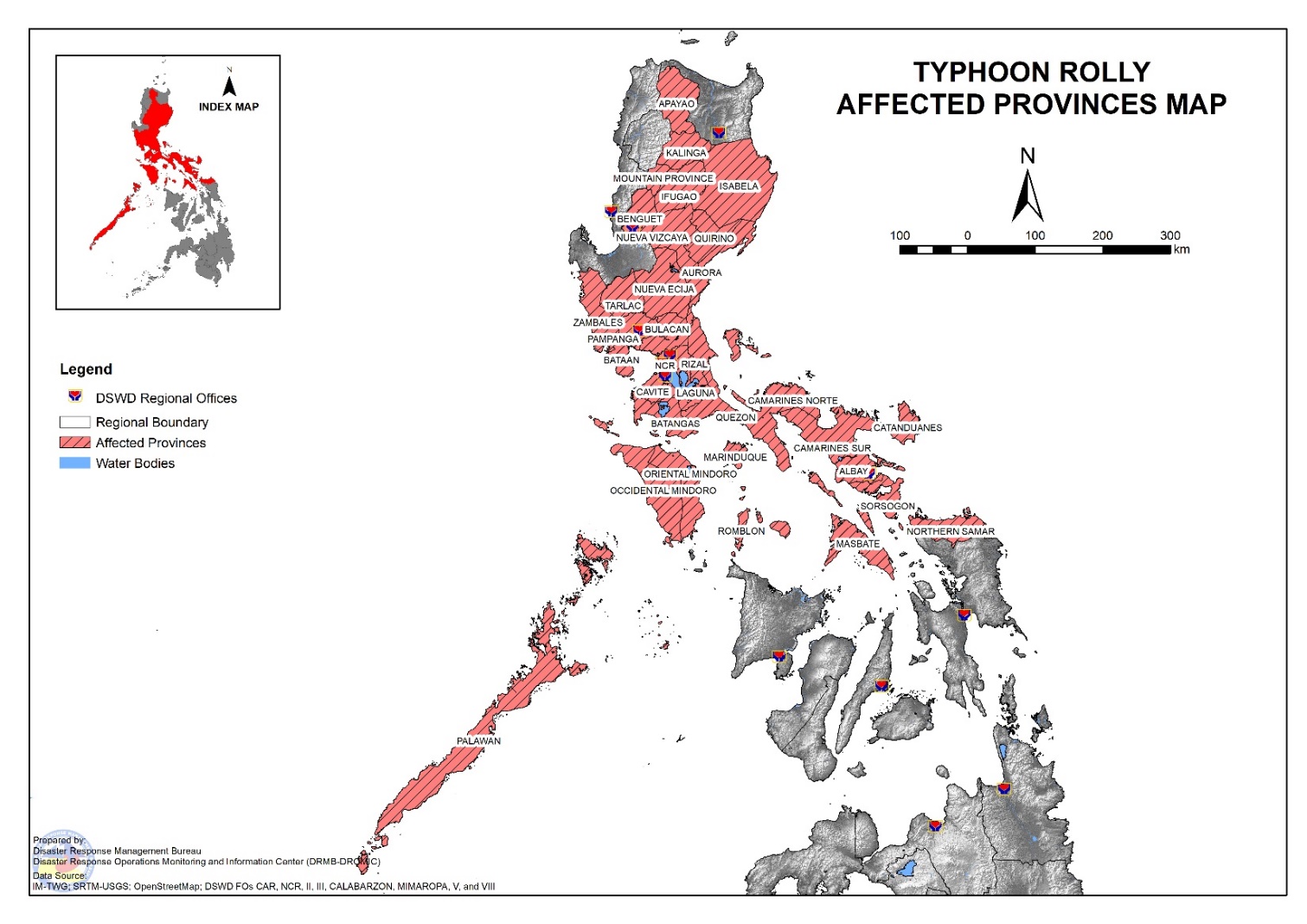 Status of Prepositioned Resources: Stockpile and Standby FundsThe DSWD Central Office (CO), Field Offices (FOs), and National Resource Operations Center (NROC) have stockpiles and standby funds amounting to ₱804,351,683.60 with breakdown as follows (see Table 2):Standby FundsA total of ₱228,390,138.27 standby funds in the CO and FOs. Of the said amount ₱184,762,513.19 is the available Quick Response Fund (QRF) in the CO.StockpilesA total of 285,167 family food packs (FFPs) amounting to ₱131,842,602.95, other food items amounting to ₱183,267,494.84 and non-food items (FNIs) amounting to ₱260,851,447.54 are available. Table 2. Available Standby Funds and StockpilesNote: The Inventory Summary is as of 06 November 2020, 12MN.Source: DRMB and NRLMBSituational ReportsDSWD-DRMBDSWD-NRLMBDSWD-FO NCR DSWD-FO CARDSWD-FO IDSWD-FO IIDSWD-FO IIIDSWD-FO CALABARZONDSWD-FO MIMAROPADSWD-FO VDSWD-FO VIDSWD-FO VIIDSWD-FO VIIIDSWD-FO X*****The Disaster Response Operations Monitoring and Information Center (DROMIC) of the DSWD-DRMB is closely monitoring the effects of Super Typhoon “Rolly” and is coordinating with the concerned DSWD Field Offices for any significant updates.Prepared by:									DIANE C. PLEGRINO						MARIE JOYCE G. RAFANANJAN ERWIN ANDREW I. ONTANILLASLESLIE R. JAWILI Releasing OfficerPHOTO DOCUMENTATION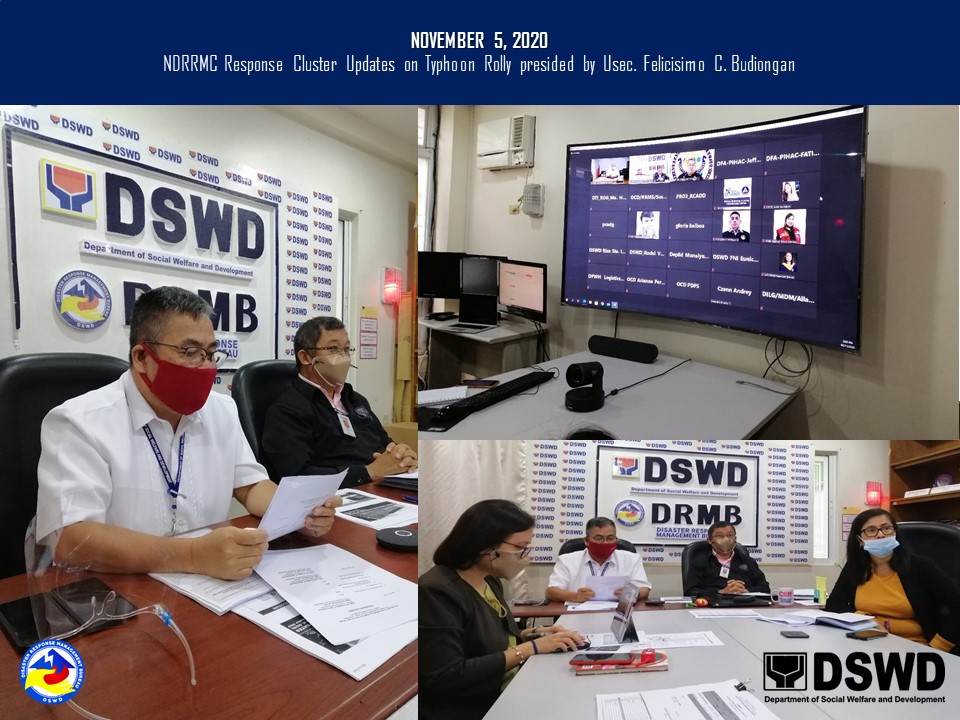 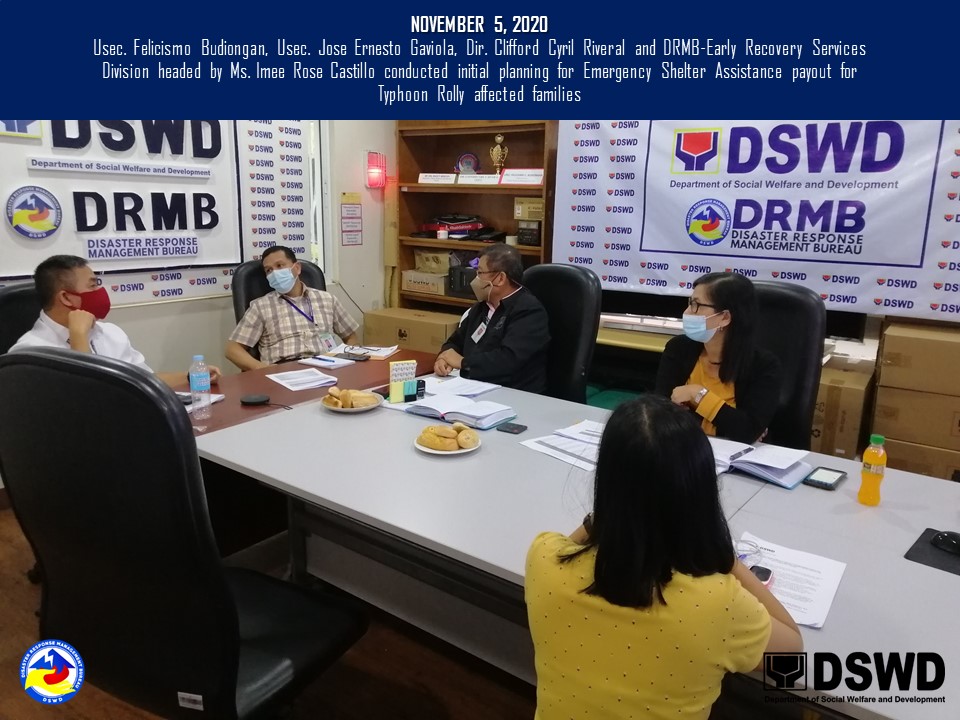 REGION / PROVINCE / MUNICIPALITY REGION / PROVINCE / MUNICIPALITY  NUMBER OF AFFECTED  NUMBER OF AFFECTED  NUMBER OF AFFECTED REGION / PROVINCE / MUNICIPALITY REGION / PROVINCE / MUNICIPALITY  Barangays  Families  Persons GRAND TOTALGRAND TOTAL 4,318 312,583  1,197,888 NCRNCR72 4,971 20,446 Caloocan CityCaloocan City115Las PinasLas Pinas437119Malabon CityMalabon City6105447Mandaluyong CityMandaluyong City1184815Manila CityManila City510174128Marikina cityMarikina city2102519Muntinlupa CityMuntinlupa City821989072NavotasNavotas123301376Paranaque CityParanaque City83751494Pasig CityPasig City3103451Pateros Pateros 113Taguig CityTaguig City9244975Quezon CityQuezon City468272Valenzuela CityValenzuela City8206770REGION IIREGION II36  241  861 IsabelaIsabela2  41  146 Dinapigue 2 41 146 Nueva VizcayaNueva Vizcaya22  122  451 Alfonso Castaneda 2 10 39 Ambaguio 2 14 44 Aritao 1 10 29 Bambang 4 6 34 Bayombong (capital) 1 4 13 Diadi 2 19 77 Dupax del Norte 4 26 83 Kayapa 1 2 9  Quezon 3 26 109 Solano 2 5 14 QuirinoQuirino12  78  264 Aglipay 2 25 75 Cabarroguis (capital) 2 15 40 Diffun 1 4 23 Maddela 4 25 91 Nagtipunan 1 3 9 Saguday 2 6 26 REGION IIIREGION III442 71,849 303,003 AuroraAurora76 3,912 13,602 Baler (capital) 8 235  1,000 Casiguran 8 205 605 Dilasag 4 168 547 Dinalungan 8 476  2,003 Dingalan 10  2,053  7,006 Dipaculao 13 371  1,098 Maria Aurora 15 167 615 San Luis 10 237 728 BataanBataan70 2,945 11,549 Abucay 4 74 273 Bagac 2 154 639 City of Balanga (capital) 11 290  1,258 Dinalupihan 6 83 334 Hermosa 1 2 10 Limay 7 417  1,588 Mariveles 9 393  1,533 Morong 1 92 465 Orani 1 65 296 Orion 15  1,018  3,682 Pilar 8 204 799 Samal 5 153 672 BulacanBulacan98 20,182 80,507 Angat 2 25 127 Baliuag 10 103 385 Bocaue 1 25 129  Bulacan 5 90 305 Calumpit 28  19,005  76,019 Guiguinto 2 11 39 City of Malolos (capital) 9 251 956 City of Meycauayan 1 40 147 Norzagaray 4 126 462 Obando 8 152 519 Paombong 10 140 582 Plaridel 7 57 189 City of San Jose del Monte 2 12 54 San Miguel 8 144 591 San Rafael 1 1 3 Nueva EcijaNueva Ecija44 1,953 8,453 Bongabon 3 4 20 Cabanatuan City 12 825  3,906 Cabiao 1 3 10 Gabaldon (Bitulok & Sabani) 4 134 670 General Tinio (Papaya) 2 58 190 Jaen 1 422  1,488 Laur 4 116 445 Licab 2 11 49 Peñaranda 7 87 287 Rizal 1 2 8 San Antonio 1 196  1,034 Science City of Muñoz 2 35 109 Zaragoza 4 60 237 PampangaPampanga113 39,814 174,959 Angeles City 3 20 97 Apalit 6  1,562  6,259 Arayat 2 298  1,411 Candaba 12  5,518  21,862 Floridablanca 1 2 12 Guagua 1 37 170 Lubao 8 208 740 Macabebe 23  12,193  51,575 Magalang 1 27 142 Masantol 26  13,877  69,563 Porac 3 174 663 City of San Fernando (capital) 3 12 59 San Luis 9  2,075  9,725 San Simon 8  3,560  11,881 Santa Ana 3 8 35 Sasmuan (Sexmoan) 4 243 765 TarlacTarlac11 2,352 11,413 Bamban 1 141 690 Concepcion 5  1,556  7,829 La Paz 3 622  2,788 Moncada 2 33 106 ZambalesZambales30  691 2,520 Candelaria 5 69 182 Masinloc 1 40 180 Olongapo City 7 192 763  San Antonio 1 6 18 Santa Cruz 13 325  1,115 Subic 3 59 262 CALABARZONCALABARZON 1,835 87,624 329,514 BatangasBatangas406 10,459 41,140 Agoncillo 3 17 64 Alitagtag 17 245  1,015 Balayan 22 414  1,433 Balete 7 163 684 Batangas City (capital) 44  2,128  8,431 Bauan 31 555  2,308 Calaca 9 414  1,583 Calatagan 10 327  1,185 Cuenca 4 47 226 Ibaan 1 8 22 Laurel 14 296  1,196 Lemery 2 17 78 Lian 5 113 501 Lipa City 23 531  2,184 Lobo 5 420  1,840 Mabini 15 273 976 Malvar 13 207 723 Mataas Na Kahoy 9 113 466 Nasugbu 22 720  2,874 Rosario 14 205 853 San Jose 5 112 486 San Juan 9 100 407 San Luis 5 92 342 San Nicolas 5 124 553 San Pascual 21 185 824 Santa Teresita 14 213 711 Santo Tomas 14 344  1,420 Taal 8 135 527 Talisay 9 170 691 City of Tanauan 25 779  3,332 Taysan 8 13 62 Tingloy 12 973  3,115 Tuy 1 6 28 CaviteCavite116 2,766 11,254 Amadeo 4 22 79 Bacoor 5 388  1,610 Carmona 12 243  1,057 Cavite City 1 55 278 Dasmariñas 9 56 203 Gen. Mariano Alvarez 5 47 210 Imus 9 171 686 Kawit 6 238  1,005 Magallanes 1 1 6 Naic 2 28 141 Noveleta 5 352  1,408 Rosario 7 196 818 Silang 23 317  1,257 Tagaytay City 16 410  1,647 Tanza 5 50 152 Ternate 6 192 697 LagunaLaguna292 8,316 32,510 Alaminos 14 251  1,022 Bay 15 505  1,953 Biñan 11 420  1,732 Cabuyao 9 134 549 City of Calamba 31  1,718  6,731 Calauan 9 130 419 Cavinti 1 2 12 Famy 1 11 35 Kalayaan 3 346  1,170 Los Baños 14 720  2,836 Luisiana 2 7 14 Lumban 3 80 404 Mabitac 6 93 358 Magdalena 4 44 170 Majayjay 25 264  1,003 Nagcarlan 22 453  1,934 Pagsanjan 6 38 151 Pakil 6 180 665 Pangil 7 188 680 Pila 1 15 52 Rizal 9 189 638 San Pablo City 38 786  3,129 San Pedro 6 30 140 Santa Cruz (capital) 25 995  3,801 City of Santa Rosa 11 412  1,693 Siniloan 8 219 789 Victoria 5 86 430 QuezonQuezon917 63,311 233,115 Agdangan 12 399  1,375 Alabat 12 824  3,097 Atimonan 32  1,063  3,671 Buenavista 15  1,820  7,549 Burdeos 7 404  1,671 Calauag 71  5,007  18,175 Candelaria 20 476  1,894 Catanauan 37  3,306  17,530 Dolores 15 989  3,215 General Luna 14 972  3,377 General Nakar 10 301  1,069 Guinayangan 11 465  1,955 Gumaca 47  5,496  18,430 Infanta 31  1,008  3,866 Jomalig 4 364  1,334 Lopez 60  3,639  14,368 Lucban 11 70 294 Lucena City (capital) 33  4,863  20,368 Macalelon 30  3,045  10,439 Mauban 23  1,238  4,920 Mulanay 1 18 75 Padre Burgos 22  2,523  7,330 Pagbilao 24  1,059  3,955 Panukulan 17  1,962  6,842 Patnanungan 6 374  1,377 Perez 28  1,319  4,384 Pitogo 40  2,379  7,095 Plaridel 9 714  2,412 Polillo 15  1,164  4,281 Quezon 24  1,267  3,974 Real 15 760  3,349 Sampaloc 8 95 311 San Andres 7 826  3,636 San Antonio 20 853  3,234 San Francisco (Aurora) 8 641  2,717 San Narciso 24  4,643  16,174 Sariaya 35  1,906  6,352 Tagkawayan 24 972  3,359 City of Tayabas 45 768  3,042 Tiaong 29  1,167  4,355 Unisan 21  2,152  6,264 RizalRizal104 2,772 11,495 Angono 5 198 904 City of Antipolo 4 430  1,395 Baras 5 53 204 Binangonan 16 295  1,240 Cainta 8 296  1,311 Cardona 14 275  1,138 Jala-Jala 9 175 712 Morong 7 36 162 Pililla 9 231 936 Rodriguez (Montalban) 5 24 108 San Mateo 4 173 870 Tanay 10 263  1,105 Taytay 5 250  1,078 Teresa 3 73 332 REGION MIMAROPAREGION MIMAROPA561 31,666 118,846 MarinduqueMarinduque136 9,342 32,343 Boac (capital) 41  3,542  12,174 Buenavista 12  1,851  5,963 Gasan 17  1,360  4,907 Mogpog 25 899  3,099 Santa Cruz 20 682  2,706 Torrijos 21  1,008  3,494 Occidental MindoroOccidental Mindoro102 9,150 35,879 Abra de Ilog 7 350  1,394 Calintaan 6 818  3,334 Looc 6 290 809 Lubang 15 795  2,454 Magsaysay 13  2,017  7,726 Mamburao (capital) 2 277  1,202 Paluan 7 379  1,381 Rizal 7 348  1,291 Sablayan 19  2,435  10,187 San Jose 18  1,249  5,505  Santa Cruz 2 192 596 Oriental MindoroOriental Mindoro181 9,031 35,545 Baco 5 125 613 Bansud 11 494  1,978 Bongabong 15 432  1,761 Bulalacao (San Pedro) 1 31 116 City of Calapan (capital) 21 679  2,686 Gloria 15  1,246  5,365 Mansalay 16  1,307  5,703 Naujan 42  3,006  10,995 Pinamalayan 11 319  1,116 Pola 8 313  1,104 Puerto Galera 6 440  1,676 Roxas 16 298  1,077 San Teodoro 1 123 516 Socorro 6 76 288 Victoria 7 142 551 PalawanPalawan13  445 1,728 Busuanga 13 445  1,728 RomblonRomblon129 3,698 13,351 Alcantara 5 36 157 Banton 14 718  2,150 Cajidiocan 7 213 836 Calatrava 5 180 710 Concepcion 4 183 674 Corcuera 5 146 657 Ferrol 6 170 603 Looc 11 189 719 Magdiwang 5 146 556 Odiongan 12 139 429 Romblon (capital) 22 361  1,297 San Agustin 15 639  2,391 San Andres 7 237 949 Santa Fe 5 117 455 Santa Maria (Imelda) 6 224 768 REGION VREGION V 1,360 116,065 424,526 AlbayAlbay357 36,247 130,755 Bacacay 37  4,169  15,487 Camalig 34  5,258  17,184 Daraga (Locsin) 52  5,520  20,941 Guinobatan 18  3,465  11,834 Jovellar 15  1,368  4,338 Legazpi City (capital) 19  2,147  8,232 Libon 12 379  1,419 City of Ligao 31  2,748  10,074 Malilipot 13 405  1,521 Malinao 7 414  1,561 Manito 11 392  1,473 Oas 20 444  1,706 Pio Duran 33  3,023  11,201 Polangui 3 149 512 Rapu-Rapu 2 68 358 Santo Domingo (Libog) 18 740  2,659 City of Tabaco 11  2,251  8,231 Tiwi 21  3,307  12,024 Camarines NorteCamarines Norte188 8,220 34,134 Basud 17 404  1,694 Capalonga 18 696  3,063 Daet (capital) 18 328  1,524 Jose Panganiban 6 329  1,268 Labo 42  1,821  7,075 Mercedes 4 331  1,397 Paracale 14 606  2,790 San Lorenzo Ruiz (Imelda) 12 331  1,129 San Vicente 8 222 646 Santa Elena 14 408  1,610 Talisay 18 384  2,132 Vinzons 17  2,360  9,806 Camarines SurCamarines Sur403 24,251 94,999 Baao 11 192 800 Bato 33  7,439  26,515 Bombon 8 554  2,023 Buhi 7 605  2,077 Bula 14 269  1,160 Cabusao 9 898  3,274 Calabanga 42  2,790  10,802 Camaligan 11 279  1,003 Canaman 18 371  1,481 Del Gallego 24 548  2,359 Gainza 8 162 595 Garchitorena 2 54 256 Goa 15 655  1,941 Iriga City 29  2,799  12,797 Lupi 21 502  1,838 Magarao 13 407  1,572 Nabua 6 53 233 Naga City 5 304  1,171 Pamplona 16 886  3,607 Pasacao 6 451  2,022 Pili (capital) 3 100 308 Ragay 35 953  3,990 Sagñay 7 393  1,757  San fernando 16 306  1,400 San Jose 26  1,002  4,093 Siruma 1 27 104 Tinambac 17  1,252  5,821 CatanduanesCatanduanes12 20,481 60,223 Province 1 185 765 Bagamanoc 1 185 765 Baras 1  4,309  1,434 Bato 1  1,708  6,312 Caramoran 1 302  1,285 Gigmoto 1 302  1,134 Pandan 1  1,489  6,479 Panganiban (Payo) 1 55 470 San Andres (Calolbon) 1  3,337  14,336 San Miguel 1  2,505  4,356 Viga 1 249 724 Virac (capital) 1  5,855  22,163 MasbateMasbate130 4,272 16,588 Aroroy 4 99 294 Baleno 2 39 123 Balud 14 177 758 Batuan 7 103 360 Cataingan 1 14 53 Cawayan 12 286  1,258 Claveria 9 932  3,166 Esperanza 12 471  1,753 Mandaon 4 69 210 City of Masbate (capital) 1 11 55 Milagros 9 405  1,963 Mobo 4 118 474 Monreal 8 458  2,068 Palanas 8 134 527 Pio V. Corpuz (Limbuhan) 11 498  1,773 San Fernando 12 191 775 San Jacinto 7 205 760 Uson 5 62 218 SorsogonSorsogon270 22,594 87,827 Barcelona 19 610  2,193 Bulan 27  2,215  8,054 Bulusan 17 298  1,190 Casiguran 17  1,522  5,145 Castilla 16 992  3,715 Donsol 21  1,038  4,194 Irosin 22 481  2,222 Juban 14  2,152  8,516 Magallanes 8 528  2,189 Matnog 19 269  1,407 Pilar 26  3,513  14,242 Prieto Diaz 1 57 225 Santa Magdalena 12 383  1,828 City of Sorsogon (capital) 51  8,536  32,707 REGION VIIIREGION VIII1  40  200 Northern SamarNorthern Samar1  40  200 Catarman (capital) 1 40 200 CARCAR11  127  492 ApayaoApayao5  113  440 Flora 2 103 391 Kabugao (capital) 1 2 8 Santa Marcela 2 8 41 BenguetBenguet2  2  11 Baguio City 1 1 5 Sablan 1 1 6 IfugaoIfugao1  6  23 Asipulo 1 6 23 KalingaKalinga1  2  8 Balbalan 1 2 8 Mountain ProvinceMountain Province2  4  10 Barlig 1 2 7 Tadian 1 2 3 REGION / PROVINCE / MUNICIPALITY REGION / PROVINCE / MUNICIPALITY  NUMBER OF EVACUATION CENTERS (ECs)  NUMBER OF EVACUATION CENTERS (ECs)  NUMBER OF DISPLACED  NUMBER OF DISPLACED  NUMBER OF DISPLACED  NUMBER OF DISPLACED REGION / PROVINCE / MUNICIPALITY REGION / PROVINCE / MUNICIPALITY  NUMBER OF EVACUATION CENTERS (ECs)  NUMBER OF EVACUATION CENTERS (ECs)  INSIDE ECs  INSIDE ECs  INSIDE ECs  INSIDE ECs REGION / PROVINCE / MUNICIPALITY REGION / PROVINCE / MUNICIPALITY  NUMBER OF EVACUATION CENTERS (ECs)  NUMBER OF EVACUATION CENTERS (ECs)  Families  Families  Persons   Persons  REGION / PROVINCE / MUNICIPALITY REGION / PROVINCE / MUNICIPALITY  CUM  NOW  CUM  NOW  CUM  NOW GRAND TOTALGRAND TOTAL5,974 1,221 171,278 33,767 661,598 135,250 NCRNCR 121  2 4,971  28 20,446  118 Caloocan CityCaloocan City1-1-5-Las PinasLas Pinas5-37-119-Malabon CityMalabon City8-105-447-Mandaluyong CityMandaluyong City3-184-815-Manila CityManila City10-1017-4128-Marikina cityMarikina city8-102-519-Muntinlupa CityMuntinlupa City2822198289072118NavotasNavotas12-330-1376-Paranaque CityParanaque City14-375-1494-Pasig CityPasig City3-103-451-Pateros Pateros 1-1-3-Taguig CityTaguig City10-244-975-Quezon CityQuezon City6-68-272-Valenzuela CityValenzuela City12-206-770-REGION IIREGION II 32 -  178 -  640 - IsabelaIsabela 3 -  41 -  146 - Dinapigue3  - 41  - 146  - Nueva VizcayaNueva Vizcaya 18 -  82 -  296 - Alfonso Castaneda2  - 10  - 39  - Ambaguio1  - 1  - 6  - Aritao1  - 6  - 20  - Bambang4  - 6  - 34  - Bayombong (capital)1  - 4  - 13  - Diadi1  - 3  - 12  - Dupax del Norte4  - 26  - 83  -  Quezon2  - 21  - 75  - Solano2  - 5  - 14  - QuirinoQuirino 11 -  55 -  198 - Aglipay2  - 2  - 9  - Cabarroguis (capital)2  - 15  - 40  - Diffun1  - 4  - 23  - Maddela3  - 25  - 91  - Nagtipunan1  - 3  - 9  - Saguday2  - 6  - 26  - REGION IIIREGION III 543  4 11,196  54 42,879  154 AuroraAurora 168 - 2,815 - 9,732 - Baler (capital)22  - 202  - 856  - Casiguran17  - 105  - 364  - Dilasag3  - 45  - 137  - Dinalungan20  - 165  - 588  - Dingalan42  -  1,640  -  5,662  - Dipaculao33  - 305  - 960  - Maria Aurora16  - 128  - 470  - San Luis15  - 225  - 695  - BataanBataan 109 - 2,945 - 11,659 - Abucay4  - 74  - 273  - Bagac4  - 154  - 639  - City of Balanga (capital)11  - 290  -  1,258  - Dinalupihan6  - 83  - 334  - Hermosa1  - 2  - 10  - Limay11  - 417  -  1,588  - Mariveles14  - 393  -  1,643  - Morong1  - 92  - 465  - Orani1  - 65  - 296  - Orion42  -  1,018  -  3,682  - Pilar8  - 204  - 799  - Samal6  - 153  - 672  - BulacanBulacan 81  3 1,628  47 6,079  126 Angat2  - 25  - 127  - Baliuag5  - 103  - 385  - Bocaue3  - 26  - 131  -  Bulacan6  - 90  - 305  - Calumpit6 3 248 47 861 126 Guiguinto2  - 11  - 39  - City of Malolos (capital)9  - 237  - 891  - City of Meycauayan1  - 40  - 147  - Norzagaray4  - 170  - 494  - Obando8  - 152  - 519  - Paombong13  - 140  - 582  - Plaridel7  - 57  - 189  - City of San Jose del Monte2  - 12  - 54  - San Miguel8  - 144  - 591  - San Rafael1  - 1  - 3  - Santa Maria4  - 172  - 761  - Nueva EcijaNueva Ecija 42 - 1,301 - 5,555 - Bongabon3  - 4  - 20  - Cabanatuan City9  - 715  -  3,381  - Cabiao1  - 3  - 10  - Gabaldon (Bitulok & Sabani)5  - 218  - 855  - General Tinio (Papaya)2  - 58  - 190  - Laur6  - 116  - 445  - Licab1  - 3  - 13  - Peñaranda8  - 87  - 287  - Rizal1  - 2  - 8  - Science City of Muñoz2  - 35  - 109  - Zaragoza4  - 60  - 237  - PampangaPampanga 98  1 1,631  7 6,432  28 Angeles City3  - 20  - 97  - Apalit1  - 1  - 9  - Arayat1  - 46  - 236  - Candaba6 1 111 7 436 28 Floridablanca1  - 2  - 12  - Guagua1  - 37  - 170  - Lubao8  - 208  - 740  - Macabebe23  - 258  -  1,003  - Magalang1  - 27  - 142  - Masantol24  - 540  -  2,185  - Porac8  - 170  - 647  - City of San Fernando (capital)2  - 12  - 59  - San Luis4  - 17  - 84  - San Simon2  - 28  - 104  - Santa Ana3  - 8  - 35  - Sasmuan (Sexmoan)10  - 146  - 473  - TarlacTarlac 12 -  185 -  902 - Bamban7  - 112  - 589  - La Paz3  - 40  - 207  - Moncada2  - 33  - 106  - ZambalesZambales 33 -  691 - 2,520 - Candelaria5  - 69  - 182  - Masinloc1  - 40  - 180  - Olongapo City7  - 192  - 763  -  San Antonio1  - 6  - 18  - Santa Cruz18  - 325  -  1,115  - Subic1  - 59  - 262  - CALABARZONCALABARZON2,422  430 71,900 12,813 273,548 51,937 BatangasBatangas 379  36 8,330  535 33,245 2,181 Agoncillo2 1 15 2 52 6 Alitagtag18  - 197  - 821  - Balayan22  - 391  -  1,324  - Balete8 1 163 11 684 37 Batangas City (capital)48 1  1,815 21  7,039 75 Bauan6  - 385  -  1,577  - Calaca10  - 414  -  1,583  - Calatagan12  - 327  -  1,185  - Cuenca6  - 47  - 226  - Ibaan1 1 8 8 22 22 Laurel9  - 59  - 259  - Lemery2 2 17 17 78 78 Lian6  - 99  - 441  - Lipa City18  - 491  -  2,013  - Lobo4  - 243  -  1,137  - Mabini12 1 211  - 779  - Malvar13  - 207  - 723  - Mataas Na Kahoy10  - 106  - 440  - Nasugbu22 1 720 3  2,874 11 Rosario14  - 154  - 644  - San Jose5  - 100  - 426  - San Juan10  - 100  - 407  - San Luis9  - 92  - 342  - San Nicolas4 4 124 7 553 25 San Pascual11  - 90  - 440  - Santa Teresita14  - 213  - 711  - Santo Tomas15 15 344 344  1,420  1,420 Taal8  - 126  - 497  - Talisay9  - 170  - 691  - City of Tanauan33  - 752  -  3,237  - Taysan8  - 13  - 62  - Tingloy8 8 131 122 530 507 Tuy2 1 6  - 28  - CaviteCavite 125  47 2,744  653 11,172 2,717 Amadeo5 5 22 22 79 79 Bacoor5  - 388  -  1,610  - Carmona12 12 243 243  1,057  1,057 Cavite City3 3 55 55 278 278 Dasmariñas9 9 56 56 203 203 Gen. Mariano Alvarez7  - 44  - 199  - Imus9 9 171 171 686 686 Kawit10  - 235  - 991  - Naic3 3 28 28 141 141 Noveleta6  - 352  -  1,408  - Rosario7  - 196  - 818  - Silang23 1 304 28  1,214 121 Tagaytay City15  - 408  -  1,639  - Tanza5 5 50 50 152 152 Ternate6  - 192  - 697  - LagunaLaguna 379  115 7,988 1,625 31,270 5,979 Alaminos23 23 223 185 904 742 Bay22 1 502 5  1,941 25 Biñan14 1 420 57  1,703 279 Cabuyao9  - 134  - 549  - City of Calamba46 8  1,718 161  6,731 531 Calauan9  - 122  - 399  - Famy1 1 11 11 35 35 Kalayaan22  - 346  -  1,170  - Los Baños14  - 720  -  2,836  - Luisiana1  - 3  - 5  - Lumban6  - 72  - 370  - Mabitac7 7 93 93 358 358 Magdalena4  - 38  - 140  - Majayjay21 21 187 187 705 705 Nagcarlan22  - 453  -  1,934  - Pagsanjan6  - 38  - 151  - Pakil6 6 168 168 619 619 Pangil9 9 188 188 680 680 Pila1 1 15 15 52 52 Rizal2 2 19 11 48 41 San Pablo City49  - 786  -  3,129  - San Pedro5 5 20 20 98 98 Santa Cruz (capital)37 11 995 290  3,801 953 City of Santa Rosa17 2 412 15  1,693 72 Siniloan17 17 219 219 789 789 Victoria9  - 86  - 430  - QuezonQuezon1,415  170 50,356 9,798 187,709 40,228 Agdangan33  - 395  -  1,351  - Alabat46  - 459  -  1,682  - Atimonan44 44 996 996  3,478  3,478 Buenavista15  -  1,249  -  4,724  - Burdeos10  - 185  - 778  - Calauag101 1  4,957 72  18,027 360 Candelaria30  - 403  -  1,590  - Catanauan74 74  3,151  3,151  16,755  16,755 Dolores22  - 376  -  1,800  - General Luna25 25 849 849  3,021  3,021 General Nakar12  - 243  - 841  - Guinayangan13  - 448  -  1,870  - Gumaca44  -  3,759  -  12,449  - Infanta62  - 845  -  3,463  - Jomalig11  - 230  - 808  - Lopez98 1  2,072 43  8,465 215 Lucban12  - 70  - 294  - Lucena City (capital)48  -  4,719  -  19,891  - Macalelon70  -  2,549  -  8,772  - Mauban21  -  1,063  -  4,213  - Mulanay1  - 18  - 75  - Padre Burgos53  -  1,569  -  4,413  - Pagbilao33  - 705  -  2,761  - Panukulan43  -  1,273  -  4,678  - Patnanungan8  - 317  -  1,176  - Perez61  -  1,244  -  4,090  - Pitogo45  -  1,224  -  3,283  - Plaridel11  - 283  - 940  - Polillo42  - 460  -  1,839  - Quezon26  -  1,232  -  3,861  - Real22  - 447  -  1,585  - Sampaloc6  - 92  - 301  - San Andres16 1 826 44  3,636 225 San Antonio24  - 853  -  3,234  - San Francisco (Aurora)16  - 641  -  2,717  - San Narciso24 24  4,643  4,643  16,174  16,174 Sariaya48  -  1,794  -  5,968  - Tagkawayan21  - 953  -  3,308  - City of Tayabas44  - 707  -  2,811  - Tiaong39  - 737  -  2,807  - Unisan41  -  1,320  -  3,780  - RizalRizal 124  62 2,482  202 10,152  832 Angono6  - 198  - 904  - City of Antipolo6 2 307 6 778 32 Baras3 2 47 6 181 30 Binangonan14 11 324 20  1,342 79 Cainta8 4 156 104 690 446 Cardona26 21 263 45  1,090 152 Jala-Jala12  - 147  - 611  - Morong8  - 28  - 134  - Pililla20 20 229 20 929 91 Rodriguez (Montalban)4 2 24 1 108 2 San Mateo1  - 173  - 870  - Tanay9  - 263  -  1,105  - Taytay3  - 250  -  1,078  - Teresa4  - 73  - 332  - REGION MIMAROPAREGION MIMAROPA 483  2 12,817  24 50,200  76 Occidental MindoroOccidental Mindoro 67  1 2,697  19 11,142  60 Paluan12  - 262  - 955  - Sablayan55 1  2,435 19  10,187 60 Oriental MindoroOriental Mindoro 253  1 7,955  5 31,372  16 Baco5  - 125  - 613  - Bansud11  - 421  -  1,666  - Bongabong19  - 432  -  1,761  - Bulalacao (San Pedro)2  - 24  - 88  - City of Calapan (capital)27  - 582  -  2,240  - Gloria15  -  1,112  -  4,889  - Mansalay42  -  1,307  -  5,703  - Naujan45  -  2,698  -  9,843  - Pinamalayan26  - 319  -  1,116  - Pola18  - 274  - 987  - Puerto Galera15  - 229  - 868  - Roxas19  - 290  -  1,049  - San Teodoro1 1 5 5 16 16 Victoria8  - 137  - 533  - RomblonRomblon 163 - 2,165 - 7,686 - Alcantara6  - 28  - 122  - Banton10  - 229  - 792  - Cajidiocan1  - 68  - 172  - Calatrava5  - 155  - 614  - Concepcion4  - 49  - 190  - Corcuera2  - 29  - 99  - Ferrol8  - 170  - 603  - Looc1  - 18  - 70  - Magdiwang7  - 146  - 556  - Odiongan16  - 111  - 342  - Romblon (capital)50  - 265  - 964  - San Agustin31  - 423  -  1,415  - San Andres11  - 155  - 604  - Santa Fe5  - 117  - 455  - Santa Maria (Imelda)6  - 202  - 688  - REGION VREGION V2,370  783 70,212 20,848 273,866 82,965 AlbayAlbay 598  268 23,475 8,823 86,219 32,440 Bacacay11  - 350  -  1,239  - Camalig32 29 881 881  3,505  3,505 Daraga (Locsin)85  -  5,175  -  19,408  - Guinobatan34  -  3,465  -  11,834  - Jovellar16 11  1,162 949  3,698  3,037 Legazpi City (capital)46  -  2,128  -  8,149  - Libon20 20 379 379  1,419  1,419 City of Ligao66 66  2,637  2,637  9,736  9,736 Malilipot20 17 405 377  1,521  1,401 Malinao21 21 414 414  1,561  1,561 Manito19 19 392 392  1,473  1,473 Oas27 27 444 444  1,706  1,706 Pio Duran78  -  1,323  -  4,958  - Polangui8  - 149  - 512  - Rapu-Rapu4  - 68  - 358  - Santo Domingo (Libog)53  - 740  -  2,659  - City of Tabaco22 22  2,251  1,238  8,231  4,350 Tiwi36 36  1,112  1,112  4,252  4,252 Camarines NorteCamarines Norte 349 - 7,309 - 30,569 - Basud27  - 406  -  1,707  - Capalonga33  - 650  -  2,895  - Daet (capital)33  - 301  -  1,408  - Jose Panganiban17  - 274  -  1,065  - Labo83  -  1,181  -  4,606  - Mercedes7  - 330  -  1,393  - Paracale28  - 593  -  2,737  - San Lorenzo Ruiz (Imelda)19  - 317  -  1,079  - San Vicente10  - 218  - 633  - Santa Elena33  - 376  -  1,481  - Talisay38  - 360  -  2,013  - Vinzons21  -  2,303  -  9,552  - Camarines SurCamarines Sur 844  515 17,082 12,025 69,839 50,525 Baao18 18 192 192 800 800 Bato72 72  1,681  1,681  6,812  6,812 Bombon26 8 554 288  2,023  1,092 Buhi9 9 605 570  2,077  2,048 Bula30 30 269 269  1,160  1,160 Cabusao33 33 898 898  3,274  3,274 Calabanga71 71  2,790  2,790  10,802  10,802 Camaligan20  - 279  -  1,003  - Canaman38 27 371 284  1,481  1,173 Del Gallego52  - 548  -  2,359  - Gainza23 6 162 53 595 207 Garchitorena2 2 54 54 256 256 Goa37  - 598  -  1,726  - Iriga City91 91  2,482  2,482  11,516  11,516 Lupi37 37 383 383  1,372  1,372 Magarao11 11 214 214 848 848 Nabua9 9 53 53 233 233 Naga City11 11 304 304  1,171  1,171 Pamplona41  - 377 85  1,673 378 Pasacao21  - 585  -  2,682  - Pili (capital)5 5 100 100 308 308 Ragay52  - 953  -  3,990 891 Sagñay5  - 393  -  1,757  -  San fernando42 42 306 306  1,400  1,400 San Jose53  - 787  -  3,141  - Siruma2 2 27 27 104 104 Tinambac33 31  1,117 992  5,276  4,680 CatanduanesCatanduanes 25 - 4,507 - 16,811 - Bagamanoc1  - 185  - 765  - Baras1  - 185  - 765  - Bato16  - 588  -  2,102  - Caramoran1  - 302  -  1,285  - Gigmoto1  - 302  -  1,134  - Pandan1  - 604  -  2,401  - Panganiban (Payo)1  - 55  - 470  - San Andres (Calolbon)1  - 26  - 110  - Viga1  - 249  - 724  - Virac (capital)1  -  2,011  -  7,055  - MasbateMasbate 140 - 2,934 - 11,801 - Aroroy3  - 94  - 279  - Baleno2  - 39  - 123  - Balud14  - 129  - 553  - Batuan7  - 100  - 351  - Cataingan1  - 14  - 53  - Cawayan12  - 286  -  1,258  - Claveria16  - 468  -  1,838  - Esperanza10  - 329  -  1,274  - Mandaon4  - 67  - 204  - City of Masbate (capital)1  - 11  - 55  - Milagros12  - 248  -  1,178  - Mobo6  - 78  - 304  - Monreal12  - 342  -  1,552  - Palanas8  - 128  - 511  - Pio V. Corpuz (Limbuhan)13  - 333  -  1,220  - San Fernando9  - 82  - 341  - San Jacinto5  - 126  - 503  - Uson5  - 60  - 204  - SorsogonSorsogon 414 - 14,905 - 58,627 - Barcelona29  - 246  - 913  - Bulan46  -  1,402  -  5,032  - Bulusan31  - 292  -  1,165  - Casiguran14  -  1,522  -  5,145  - Castilla27  - 1  -  2,908  - Donsol14  - 745  -  2,912  - Irosin37  - 481  -  2,222  - Juban60  -  1,053  -  4,102  - Magallanes13  - 419  -  1,871  - Matnog23  - 249  -  1,279  - Pilar77  -  1,489  -  6,048  - Prieto Diaz1  - 57  - 225  - Santa Magdalena1  - 25  - 143  - City of Sorsogon (capital)41  -  6,924  -  24,662  - CARCAR 3 -  4 -  19 - BenguetBenguet 2 -  2 -  11 - Baguio City1  - 1  - 5  - Sablan1  - 1  - 6  - KalingaKalinga 1 -  2 -  8 - Balbalan1  - 2  - 8  - REGION / PROVINCE / MUNICIPALITY REGION / PROVINCE / MUNICIPALITY  NUMBER OF DISPLACED  NUMBER OF DISPLACED  NUMBER OF DISPLACED  NUMBER OF DISPLACED REGION / PROVINCE / MUNICIPALITY REGION / PROVINCE / MUNICIPALITY  OUTSIDE ECs  OUTSIDE ECs  OUTSIDE ECs  OUTSIDE ECs REGION / PROVINCE / MUNICIPALITY REGION / PROVINCE / MUNICIPALITY  Families  Families  Persons  Persons REGION / PROVINCE / MUNICIPALITY REGION / PROVINCE / MUNICIPALITY  CUM  NOW  CUM  NOW GRAND TOTALGRAND TOTAL39,738 10,404 149,478 37,191 REGION IIREGION II 40 -  155 - Nueva VizcayaNueva Vizcaya 40 -  155 - Ambaguio13  - 38  - Aritao4  - 9  - Diadi16  - 65  - Kayapa2  - 9  -  Quezon5  - 34  - REGION IIIREGION III2,886 - 12,633 - AuroraAurora1,097 - 3,870 - Baler (capital)33  - 144  - Casiguran100  - 241  - Dilasag123  - 410  - Dinalungan311  -  1,415  - Dingalan413  -  1,344  - Dipaculao66  - 138  - Maria Aurora39  - 145  - San Luis12  - 33  - BulacanBulacan 14 -  65 - City of Malolos (capital)14  - 65  - Nueva EcijaNueva Ecija 118 -  561 - Cabanatuan City110  - 525  - Licab8  - 36  - PampangaPampanga 101 -  308 - Porac4  - 16  - Sasmuan (Sexmoan)97  - 292  - TarlacTarlac1,556 - 7,829 - Concepcion 1,556  -  7,829  - CALABARZONCALABARZON15,223 1,832 53,740 6,204 BatangasBatangas2,129  856 7,895 2,400 Agoncillo2 2 12 12 Alitagtag48  - 194  - Balayan23  - 109  - Batangas City (capital)313  -  1,392  - Bauan170  - 731  - Laurel237  - 937 19 Lian14  - 60  - Lipa City40  - 171  - Lobo177  - 703  - Mabini62  - 197  - Mataas Na Kahoy7  - 26  - Rosario51  - 209  - San Jose12 12 60 60 San Pascual95  - 384  - Taal9  - 30  - City of Tanauan27  - 95  - Tingloy842 842  2,585  2,309 CaviteCavite 22  1  82  6 Gen. Mariano Alvarez3  - 11  - Kawit3  - 14  - Magallanes1 1 6 6 Silang13  - 43  - Tagaytay City2  - 8  - LagunaLaguna 317  244 1,167  955 Alaminos28 22 118 91 Bay3  - 12  - Calauan8  - 20  - Cavinti2 2 12 12 Luisiana4  - 9  - Lumban8  - 34  - Magdalena6  - 30  - Majayjay77 77 298 298 Rizal170 132 590 510 San Pedro10 10 42 42 Siniloan1 1 2 2 QuezonQuezon12,728  727 44,479 2,824 Agdangan4  - 24  - Alabat365 365  1,415  1,415 Atimonan67 67 193 193 Buenavista571  -  2,825  - Burdeos219  - 893  - Calauag50  - 148  - Candelaria73  - 304  - Catanauan155 155 775 775 Dolores613  -  1,415  - General Luna123 123 356 356 General Nakar58  - 228  - Guinayangan17 17 85 85 Gumaca 1,737  -  5,981  - Infanta111  - 403  - Jomalig134  - 526  - Lopez 1,567  -  5,903  - Lucena City (capital)144  - 477  - Macalelon496  -  1,667  - Padre Burgos954  -  2,917  - Pagbilao354  -  1,194  - Panukulan689  -  2,164  - Patnanungan57  - 201  - Perez75  - 294  - Pitogo 1,155  -  3,812  - Plaridel431  -  1,472  - Polillo704  -  2,442  - Quezon35  - 113  - Real313  -  1,544  - Sampaloc3  - 10  - Sariaya112  - 384  - Tagkawayan19  - 51  - City of Tayabas61  - 231  - Tiaong430  -  1,548  - Unisan832  -  2,484  - RizalRizal 27  4  117  19 Baras4  - 18  - Cardona12 4 48 19 Jala-Jala9  - 44  - Pililla2  - 7  - REGION VREGION V21,577 8,568 82,909 30,972 AlbayAlbay7,847 4,620 26,719 14,639 Bacacay 1,089  -  4,103  - Camalig 4,377  4,377  13,779  13,779 Daraga (Locsin)345  -  1,533  - Jovellar206 132 640 522 Legazpi City (capital)19  - 83  - City of Ligao111 111 338 338 Pio Duran 1,700  -  6,243  - Camarines NorteCamarines Norte 913 - 3,578 - Capalonga46  - 168  - Daet (capital)27  - 116  - Jose Panganiban55  - 203  - Labo640  -  2,469  - Mercedes1  - 4  - Paracale13  - 53  - San Lorenzo Ruiz (Imelda)14  - 50  - San Vicente4  - 13  - Santa Elena32  - 129  - Talisay24  - 119  - Vinzons57  - 254  - Camarines SurCamarines Sur4,809 3,948 19,715 16,333 Bato 3,184  3,184  13,317  13,317 Goa57  - 215  - Iriga City317 317  1,281  1,281 Lupi119 119 466 466 Magarao193 193 724 724 Pamplona509  -  1,934  - San Jose295  -  1,233  - Tinambac135 135 545 545 MasbateMasbate1,338 - 4,887 - Aroroy5  - 15  - Balud48  - 205  - Batuan3  - 9  - Claveria464  -  1,428  - Esperanza142  - 479  - Mandaon2  - 6  - Milagros157  - 785  - Mobo40  - 170  - Monreal116  - 516  - Palanas6  - 16  - Pio V. Corpuz (Limbuhan)165  - 553  - San Fernando109  - 434  - San Jacinto79  - 257  - Uson2  - 14  - SorsogonSorsogon6,670 - 28,010 - Barcelona364  -  1,280  - Bulan813  -  3,022  - Bulusan6  - 25  - Castilla238  - 807  - Donsol27  - 92  - Juban 1,099  -  4,414  - Magallanes109  - 318  - Matnog20  - 128  - Pilar 2,024  -  8,194  - Santa Magdalena358  -  1,685  - City of Sorsogon (capital) 1,612  -  8,045  - CARCAR 12  4  41  15 ApayaoApayao 2  2  8  8 Kabugao (capital)2 2 8 8 IfugaoIfugao 6  2  23  7 Asipulo6 2 23 7 Mountain ProvinceMountain Province 4 -  10 - Barlig2  - 7  - Tadian2  - 3  - REGION / PROVINCE / MUNICIPALITY REGION / PROVINCE / MUNICIPALITY NO. OF DAMAGED HOUSES NO. OF DAMAGED HOUSES NO. OF DAMAGED HOUSES REGION / PROVINCE / MUNICIPALITY REGION / PROVINCE / MUNICIPALITY  Total  Totally  Partially GRAND TOTALGRAND TOTAL53,747 12,659 41,088 CALABARZONCALABARZON2,650  200 2,450 LagunaLaguna 240  27  213 Alaminos88 1 87 San Pablo City135 26 109 Santa Cruz (capital)17  - 17 QuezonQuezon2,410  173 2,237 Agdangan194 8 186 Burdeos1  - 1 General Luna13 2 11 Gumaca269 13 256 Lucena City (capital)8  - 8 Macalelon625 9 616 Mauban146 15 131 Padre Burgos261 22 239 Pagbilao48 3 45 Pitogo209 8 201 Plaridel73  - 73 Real376 81 295 San Antonio89 2 87 Sariaya98 10 88 REGION MIMAROPAREGION MIMAROPA 804  93  711 MarinduqueMarinduque 802  93  709 Boac (capital)300 9 291 Buenavista62 9 53 Gasan172 12 160 Mogpog210 59 151 Santa Cruz8 1 7 Torrijos50 3 47 Oriental MindoroOriental Mindoro 2 -  2 Bongabong2  - 2 REGION VREGION V50,291 12,366 37,925 AlbayAlbay20,763 5,265 15,498 Bacacay 2,696 474  2,222 Camalig 1,294 67  1,227 Daraga (Locsin) 2,300  1,236  1,064 Guinobatan852 312 540 Jovellar620 557 63 Legazpi City (capital) 2,147 109  2,038 Libon379 79 300 City of Ligao 2,748 748  2,000 Malilipot405 200 205 Malinao414 200 214 Manito392 100 292 Oas107 50 57 Pio Duran579 69 510 Polangui149 49 100 Rapu-Rapu68 30 38 Santo Domingo (Libog)740 240 500 City of Tabaco 2,251 251  2,000 Tiwi 2,622 494  2,128 Camarines NorteCamarines Norte 782  87  695 Basud5 5  - Paracale176 35 141 San Lorenzo Ruiz (Imelda)20 1 19 San Vicente112 4 108 Vinzons469 42 427 Camarines SurCamarines Sur13,358 2,980 10,378 Baao192 92 100 Bato 5,910 908  5,002 Bula269 100 169 Cabusao898 98 800 Calabanga 2,790 790  2,000 Naga City304 150 154 Pamplona886 300 586 Pasacao451 100 351 Pili (capital)100 40 60  San fernando306 150 156 Tinambac 1,252 252  1,000 CatanduanesCatanduanes10,015 3,817 6,198 Bato 1,708 208  1,500 Pandan589 501 88 San Andres (Calolbon)753 753  - San Miguel 2,505 655  1,850 Virac (capital) 4,460  1,700  2,760 MasbateMasbate 2 -  2 Claveria2  - 2 SorsogonSorsogon5,371  217 5,154 Barcelona45 45  - Bulusan7  - 7 Casiguran113 2 111 Donsol965 56 909 Prieto Diaz57 7 50 City of Sorsogon (capital) 4,184 107  4,077 CARCAR 2 -  2 ApayaoApayao 2 -  2 Kabugao (capital)2  - 2 REGION / PROVINCE / MUNICIPALITY REGION / PROVINCE / MUNICIPALITY  COST OF ASSISTANCE  COST OF ASSISTANCE  COST OF ASSISTANCE  COST OF ASSISTANCE  COST OF ASSISTANCE REGION / PROVINCE / MUNICIPALITY REGION / PROVINCE / MUNICIPALITY  DSWD  LGUs  NGOs  OTHERS  GRAND TOTAL GRAND TOTALGRAND TOTAL18,523,515.20 10,881,183.00 41,170.00  -  29,445,968.20 NCRNCR 3,748,650.00 -  -  -  3,748,650.00 Marikina cityMarikina city 2,202,875.00 -  -  -  2,202,875.00 Muntinlupa CityMuntinlupa City308,500.00 -  -  - 308,500.00 Pateros Pateros 687,375.00 -  -  - 687,375.00 Quezon CityQuezon City549,900.00 -  -  - 549,900.00 REGION IIREGION II 750.00 -  -  -  750.00 Nueva VizcayaNueva Vizcaya 750.00 -  -  -  750.00  Quezon750.00  - - - 750.00 REGION IIIREGION III 2,750,789.00 7,334,132.00 41,170.00  -  10,126,091.00 AuroraAurora425,439.00 3,264,237.00 9,430.00  -  3,699,106.00 Baler (capital)- 29,282.00 - -  29,282.00 Casiguran- 1,700.00 - -  1,700.00 Dilasag- 25,840.00 - -  25,840.00 Dinalungan- 53,850.00 - -  53,850.00 Dingalan 346,500.00  3,000,000.00 - - 3,346,500.00 Dipaculao- 36,994.00 - -  36,994.00 Maria Aurora 78,939.00 11,159.00  9,430.00 -  99,528.00 San Luis- 105,412.00 - -  105,412.00 BulacanBulacan 1,497,300.00 2,266,300.00  -  -  3,763,600.00 Calumpit1,497,300.00  2,147,500.00 - - 3,644,800.00 City of Malolos (capital)- 102,000.00 - -  102,000.00 City of Meycauayan- 16,800.00 - -  16,800.00 Nueva EcijaNueva Ecija -  383,173.00 31,740.00  - 414,913.00 Cabanatuan City- 241,223.00  31,740.00 -  272,963.00 Gabaldon (Bitulok & Sabani)- 22,780.00 - -  22,780.00 General Tinio (Papaya)- 5,000.00 - -  5,000.00 Licab- 3,960.00 - -  3,960.00 San Antonio- 76,560.00 - -  76,560.00 Science City of Muñoz- 12,250.00 - -  12,250.00 Zaragoza- 21,400.00 - -  21,400.00 PampangaPampanga828,050.00  735,799.00  -  -  1,563,849.00 Arayat- 16,080.00 - -  16,080.00 Candaba- 7,000.00 - -  7,000.00 Guagua- 451,770.00 - -  451,770.00 Lubao- 260,949.00 - -  260,949.00 Masantol 828,050.00  - - -  828,050.00 TarlacTarlac -  684,623.00  -  - 684,623.00 Bamban- 48,500.00 - -  48,500.00 Concepcion- 544,600.00 - -  544,600.00 La Paz- 68,387.00 - -  68,387.00 Moncada- 23,136.00 - -  23,136.00 CALABARZONCALABARZON 2,526,492.00  343,000.00  -  -  2,869,492.00 BatangasBatangas -  43,000.00  -  - 43,000.00 San Jose- 43,000.00 - -  43,000.00 CaviteCavite63,664.00 -  -  - 63,664.00 Noveleta 63,664.00  - - -  63,664.00 LagunaLaguna923,128.00  300,000.00  -  -  1,223,128.00 City of Calamba 138,400.00  - - -  138,400.00 Pakil- 300,000.00 - -  300,000.00 San Pablo City 265,728.00  - - -  265,728.00 Santa Cruz (capital) 519,000.00  - - -  519,000.00 QuezonQuezon 1,539,700.00 -  -  -  1,539,700.00 Gumaca1,107,200.00  - - - 1,107,200.00 Padre Burgos 432,500.00  - - -  432,500.00 REGION MIMAROPAREGION MIMAROPA173,700.00  37,000.00  -  - 210,700.00 MarinduqueMarinduque33,750.00  37,000.00  -  - 70,750.00 Santa Cruz 33,750.00 37,000.00 - -  70,750.00 Occidental MindoroOccidental Mindoro4,950.00 -  -  - 4,950.00 San Jose 4,950.00  - - -  4,950.00 RomblonRomblon135,000.00 -  -  - 135,000.00 San Agustin 135,000.00  - - -  135,000.00 REGION VREGION V 9,323,134.20 3,097,785.00  -  -  12,421,019.20 AlbayAlbay 2,364,806.26 1,385,260.00  -  -  3,750,166.26 Camalig 164,490.00  - - -  164,490.00 Daraga (Locsin) 88,495.62  - - -  88,495.62 Guinobatan 164,490.00  - - -  164,490.00 Jovellar 186,860.64  - - -  186,860.64 Malilipot 164,490.00  - - -  164,490.00 Malinao1,017,000.00  - - - 1,017,000.00 Polangui-  - - - 100.00 City of Tabaco 578,980.00  1,131,760.00 - - 1,710,740.00 Tiwi- 253,500.00 - -  253,500.00 Camarines NorteCamarines Norte 1,352,202.46  347,600.00  -  -  1,699,802.46 Basud 94,698.56  - - -  94,698.56 Daet (capital) 174,688.38  - - -  174,688.38 Labo- 347,600.00 - -  347,600.00 Talisay 95,615.52  - - -  95,615.52 Vinzons 987,200.00  - - -  987,200.00 Camarines SurCamarines Sur 5,441,635.48  512,640.00  -  -  5,954,275.48 Bato 612,980.00  - - -  612,980.00 Calabanga- 512,640.00 - -  512,640.00 Iriga City 479,395.48  - - -  479,395.48 Libmanan 678,700.00  - - -  678,700.00 Milaor 308,500.00  - - -  308,500.00 Minalabac 308,500.00  - - -  308,500.00 Nabua 617,000.00  - - -  617,000.00 Pasacao 493,600.00  - - -  493,600.00 Sagñay 328,980.00  - - -  328,980.00  San fernando 308,500.00  - - -  308,500.00 San Jose 508,500.00  - - -  508,500.00 Tigaon 796,980.00  - - -  796,980.00 MasbateMasbate -  166,030.00  -  - 166,030.00 Baleno- 36,000.00 - -  36,000.00 Mobo- 53,100.00 - -  53,100.00 San Fernando- 14,430.00 - -  14,430.00 Uson- 62,500.00 - -  62,500.00 SorsogonSorsogon164,490.00  686,255.00  -  - 850,745.00 Casiguran- 550,410.00 - -  550,410.00 Irosin- 135,845.00 - -  135,845.00 Pilar 164,490.00  - - -  164,490.00 CARCAR -  69,266.00  -  - 69,266.00 ApayaoApayao -  60,238.00  -  - 60,238.00 Flora- 56,238.00 - -  56,238.00 Santa Marcela- 4,000.00 - -  4,000.00 BenguetBenguet - 628.00  -  -  628.00 Sablan-  628.00 - - 628.00 IfugaoIfugao -  7,500.00  -  - 7,500.00 Asipulo- 7,500.00 - -  7,500.00 KalingaKalinga - 900.00  -  -  900.00 Balbalan-  900.00 - - 900.00 Region / OfficeStandby FundsFAMILY FOOD PACKSFAMILY FOOD PACKSOther Food ItemsNon-Food Relief ItemsTotal Standby Funds & StockpileRegion / OfficeStandby FundsQuantityTotal CostOther Food ItemsNon-Food Relief ItemsTotal Standby Funds & StockpileRegion / Office228,390,138.27285,167131,842,602.95183,267,494.84260,851,447.54804,351,683.60Central Office184,762,513.19- - - - 184,762,513.19 NRLMB - NROC-21,25711,061,550.00 17,392,802.14 66,725,335.75 95,179,687.89 NRLMB - VDRC-10,6474,724,553.63 3,755,227.33 3,145,887.20 11,625,668.16 I3,000,455.209,8374,941,139.80 1,269,977.00 30,076,359.92 39,287,931.92 II3,000,938.7926,08412,531,656.06 968,022.68 5,510,398.95 22,011,016.48 III3,305,028.746,4772,782,909.77 6,520,881.86 5,022,278.98 17,631,099.35 CALABARZON3,000,000.004,3841,760,696.00 5,116,247.92 4,069,663.12 13,946,607.04 MIMAROPA2,882,244.5827,28212,276,900.00 2,061,634.00 5,463,498.80 22,684,277.38 V3,000,000.0013,4946,700,843.94 1,053,537.41 22,214,007.90 32,968,389.25 VI3,000,051.6847,92017,316,352.08 72,683,378.30 5,890,820.31 98,890,602.37 VII1,750,544.2733,80414,729,459.00 8,795,397.31 78,797.00 25,354,197.58 VIII3,194,543.0020,19811,151,087.64 7,878,269.90 19,619,837.45 41,843,737.99 IX56,000.005,5303,022,089.70 15,614,222.16 6,413,392.88 25,105,704.74 X3,000,724.4224,47513,207,260.50 13,863,590.41 27,912,918.94 57,984,494.27 XI3,000,001.004,5931,700,098.95 11,530,225.00 14,916,885.36 31,147,210.31 XII3,000,513.852,0921,150,600.00 2,983,436.09 10,899,586.54 18,034,136.48 CARAGA3,000,740.559,3164,996,876.28 6,685,453.63 16,066,813.27 30,749,883.73 NCR2,229,439.00530291,129.00 3,597,574.50 5,741,232.78 11,859,375.28 CAR3,206,400.0017,2477,497,400.60 1,497,617.20 11,083,732.39 23,285,150.19 DATESITUATIONS / ACTIONS UNDERTAKEN05 November 2020The Disaster Response Management Bureau (DRMB) is on RED alert status and is closely coordinating with the concerned field offices for significant disaster response updatesAll QRT members and emergency equipment are on standby and ready for deployment.DATESITUATIONS / ACTIONS UNDERTAKEN05 November 2020DSWD-NRLMB provided augmentation to DSWD Field Offices with a total amount of ₱24,131,514.50. Of which, ₱108,000.00 are from donations (JICA and Maynilad Water Services, Inc).DSWD-NRLMB coordinated with the Logistics Cluster for the provision of Air Transport (PAF C130 and C295), Sea Transport (PCG Vessel, BRP Gabriela Silang) and Land Transport (UN-World Food Programme Trucks) detailed as follows:DSWD-NRLMB procured 1st and 2nd wave of DSWD NROC FNI for augmentation to families affected by STY Rolly amounting to ₱383,338,170.00.Emergency Procurement of 3,000 rolls of Laminated Sacks for Catanduanes and 1,000 rolls of laminated sacks for NROC.DSWD-NRLMB facilitated receipt of 3,944 bottled water from Maynilad for affected families of Catanduanes and 300 modular tents from IOM. These donations were sourced out by the DSWD – DRMB.DSWD-NRLMB facilitated receipt, storage, repacking and quality inspection of incoming and outgoing FFPs, raw and packaging materials.DSWD-NRLMB supervised two hundred eleven (211) volunteers from Brgy. 178 and 186 Pasay City led by Major Richard Rivera from PAF, Reserve and the Philippine Coast Guard.DSWD-NRLMB coordinated with Philseven Foundation, Inc. for the provision of food for the volunteers assisting NRLMB on its activities until November 13,2020.Convened and continuously coordinating with the FNI Cluster members for the consolidation of response actions for STY Rolly response.Coordinated with the Logistics Cluster for the provision of additional transport vehicle for the delivery of Family Food Packs and Laminated Sacks to Field Office V, Legazpi, Albay.DATESITUATIONS / ACTIONS UNDERTAKEN04 November 2020DSWD FO-NCR Disaster Response Management Division with Secretary Bautista had a meeting with regard to the preparedness measures of FO-NCR as well as update on the status of evacuation centers, and the families and individuals affected by Typhoon Rolly in Metro Manila on 01 November 2020.DSWD-FO NCR attended the Metro Manila Disaster Risk Reduction Management Council (MDRRMC) emergency meeting for Typhoon Rolly thru zoom meeting held on 01 November 2020.DSWD FO-NCR Quick Response Team (QRT) has a total of 17 personnel on duty.DSWD FO-NCR is continuously coordinating with the 17 LGUs thru its respective Local Social Welfare and Development Office (LSWDOs) regarding necessary augmentation assistance needed by affected families.DATESITUATIONS / ACTIONS UNDERTAKEN04 November 2020DSWD-FO CAR DRMD and Delta 1 rendered duty to monitor the situation on the ground and ensure the production and hauling of food and non-food items for augmentation to LGUs.The Provincial Social Welfare and Development Teams (PSWADTs), DRMD staff, and MATS are monitoring the situation on the ground.DSWD-FO CAR staff are rendering duty at the Emergency Operations Center of the Cordillera RDRRMC as detailed duty officers.DSWD-FO CAR is in close coordination with Cordillera RDRRMC for monitoring and updates.DATESITUATIONS / ACTIONS UNDERTAKEN03 November 2020There were no reported incidents, casualties, or affected families during the onset of Super Typhoon “Rolly” in the Region.Per coordination with the Incident Management Team (IMT) branches, 88 families or 378 individuals pre-emptively evacuated.DSWD-FO I submitted their terminal report.DATESITUATIONS / ACTIONS UNDERTAKEN03 November 2020The MAT of Dupax del Norte assisted the remaining 8 families or 24 individuals as they return to their respective homes.The 24-hour duty of the Regional DMRT, SWADTs, and P/C/MATs in the Region has been deactivated.DSWD-FO II submitted their terminal report.DATESITUATIONS / ACTIONS UNDERTAKEN05 November 2020Activation of Disaster Response Rapid Deployment Team on 24 hours duty at Regional Office and DSWD Provincial Extension Office Quick Response Team (QRT) in all Provinces.Continuous repacking of Family Food Packs at the Regional WarehouseDelivered 2,300 FFPs in the Regional Warehouse and 1,700 FFPs in Fort Magsaysay Hub, Satellite Warehouse from National Resource Operation CenterOn-going procurement of Food Items amounting to Php10,000,000.00 for 18,000 FFPSPrepositioned additional Family Food Packs as stockpile at Fort Magsaysay Warehouse Hub (1,700 FFPs) from National Resource Operation Center (NROC) and at DPEO, Aurora Warehouse (960 FFPs) in coordination with the Armed Forces of the Philippines.Requested Standby Trucks from 7th Infantry Division and Police Regional Office 3 for the hauling and transportation of relief goods.Requested Standby Trucks from 7th Infantry Division and Police Regional Office 3 for the hauling and transportation of relief goods.Conducted ocular visit to existing Evacuation Centers and provided technical assistance relative to the management of Internally Displaced Persons (IDP’s) Facilitated initial release of augmentation support to the request of the following LGUs that were affected by the current disaster.Prepared recommendation for provision of relief assistance requested by LGUs affected by Super Typhoon Rolly.DATESITUATIONS / ACTIONS UNDERTAKEN05 November 2020The members of the Regional Quick Response Teams (QRT) conducted an operational briefing to identify priorities for the Humanitarian Assistance and Disaster Relief (HADR).DSWD-FO CALABARZON continuously provide technical assistance on the DROMIC Reporting Tools to ensure consistency on the data received.DSWD-FO CALABARZON closely coordinates with both the RPQRTs and the Provincial Operations Offices (POOs) of the Region for update and validation of the extent of damage brought by Super Typhoon Rolly.DSWD-FO CALABARZON facilitated the relief distribution of 640 FFPs to the LGU of San Pablo, Laguna.The MSWDO Padre Burgos hauled 1,250 FFPs amounting to ₱560,000.00 for distribution on 05 November 2020.DSWD-FO CALABARZON coordinated with the C/MSWDOs on the submission of letter of request and other requirements for the possible provision of cash assistance thru AICS.The Human Resource Management and Development Division (HRMDD) mobilized personnel to oversee the production of Family Food Packs (FFPs) in DSWD FO IV-A Warehouse in Gen. Mariano Alvarez, Cavite.DATESITUATIONS / ACTIONS UNDERTAKEN05 November 2020Coordination with P/C/MSWDOs in ensuring that health protocols inside evacuation centers are in place and practiced at all time.Ensure that there is an on-call truck available for delivery of goods and equipment to areas that will be affected.Preparation of Purchase Request (PRs) of Food Items as additional stockpile charged against the available Standby Funds of P2.8MCoordination of all concerned SWADT Offices with affected LGUs as to other needs of the affected families/individuals inside evacuation centers.DATESITUATIONS / ACTIONS UNDERTAKEN05 November 2020DSWD-FO V had activated all its Provincial/Municipal and City Action Teams to provide augmentation support in Catanduanes.Critical to resource augmentation provision is the continuous validation of data on affected population by DSWD staff on the ground. These are forwarded to Regional Disaster Operation base at the Field Office and serves as basis for relief augmentation requests of LGUs.A total of 3,200 family food packs was provided as augmentation support from NRLMB (1,100 FFPs in Libmanan, 500 FFPs in San Fernando, Camarines Sur and 1,600 FFPs in Vinzons, Camarines Norte).DSWD-FO V to provide 300 family food packs per LGU in the Province of Catanduanes.Continuous loading of 1,200 family food packs and 100 rolls of laminated sacks for the Province of Catanduanes with the help of the Philippine Coast Guard.DSWD-FO V to provide burial assistance through Assistance to Individual in Crisis Situation (AICS) to the families amounting to P10,000.00 each.DSWD-FO V conducted Rapid Damage and Needs Assessment.Resource Operation Section ensures the availability of family food packs and non-food items.DSWD Staff are continuously monitoring the updates of affected families/persons from Local Government Units.DATESITUATIONS / ACTIONS UNDERTAKEN03 November 2020A total of 1,984 families or 7,716 persons in 72 barangays have pre-emptively evacuated in 97 evacuation centers in Region VI. These families have already returned home after the Tropical Cyclone Warning Signal (TCWS) in the area has been lifted.DSWD-FO VI submitted their terminal report.DATESITUATIONS / ACTIONS UNDERTAKEN03 November 2020No incidents and/or evacuation and displacement of families reported.RDRRMC-7 Alert Status has been downgraded to WHITE since there had been no significant updates/impacts from the different LDRRMCs relative to the tropical cyclone.DSWD-FO VII deactivated its Quick Response Team.DSWD-FO VII submitted their terminal report.DATESITUATIONS / ACTIONS UNDERTAKEN02 November 2020DSWD-FO VIII submitted their terminal report.A total of 3,092 families or 13,484 persons have pre-emptively evacuated in 20 evacuation centers in Region VIII. All families have returned to their homes. Thus, the LGUs in Samar Island, Biliran, and Leyte have closed their evacuation centers.DATESITUATIONS / ACTIONS UNDERTAKEN02 November 2020The Department through the Disaster Response Management Division is dynamic with its preparedness in case of immediate response. A total of 25,458 Family Food Packs, 536 Family Packs, 5,228 Hygiene Kits, 4,920 Kitchen Kits and 13,487 Sleeping kits were readily available for distribution. Our Quick Response Team including the P/MAT located all across Northern Mindanao were all on standby along with the operational vehicles and telecommunications equipment.DROMIC was available and was on standby 24/7 for was in close coordination with C/P/M/DRRMO and OCD for information regarding the status of the situation. The department is also still in close coordination with SWAD TL in each province for reports of possible affected communities. Constant monitoring of weather updates through PAGASA was also done to keep in order to be updated of the typhoon status.